JOB TITLE:	Child in Care SupportGRADE:	Kent Range 5ACCOUNTABLE TO:	Assistant Headteacher (SEND)JOB PURPOSE:		To work closely with the Designated Teacher Support (DTS and CIC/LAC SupportTo provide care, guidance and support to all pupils who are registered as CiC/LAC. DISCLOSURE LEVEL:	Enhanced. You are required to be fully committed to the safeguarding of the pupils in the school.DIRECTLY RESPONSIBLE TO THE POST HOLDER:  Assistant Headteacher – SENDTEAM LEADER TO: 	N/AKEY ACCOUNTABILITIES - All staff at St George’s C of E Foundation School are expected to actively support and promote the vision and values of the school including the Child Protection and safety procedures.Child in Care SupportThe role of CiC Support is to support the Children in Care pupils under the guidance of the Designated Teacher Support (DTS).To provide support for the DTS, accurately completing both online and paper records on a regular basis.To support DTS in regards to the monitoring of academic progress of Children in Care.To assist the DTS to ensure that all Personal Education Plans (PEPs) are completed for each CiC/LAC pupil. To provide relevant feedback provided by DTS to Heads of Year, and all staff with a need to know, of any targets, interventions or special provisions as a result of PEP meetings. To support with documentation relating to the CiC/LAC budget and order appropriate resources. To liaise with all outside agencies in regard to CiC/LAC pupils when requested.To demonstrate both enthusiasm and high standards in the role.To mentor CiC/LAC pupils’ learning, motivation and attitude towards work. To maintain accurate records of all aspects of each CiC/LAC pupils.To maintain strict confidentiality with regard to both the teachers and pupils within and outside the school.To maintain regular contact with either Carers/Authorities in regard to the progress of our CiC/LAC pupils and also any concerns. To support pupils and support with their work in their lessons selected by the DTS.GENERALTo follow the School’s Child Protection procedures in cases where there is concern over the safety or emotional well-being of a pupilTo maintain strict confidentiality with regard to both the staff and pupils within and outside of the schoolThis job description will be reviewed annually by the post holder and the relevant team leader as part of the school’s support staff management cycle.April 2018Amended May 2019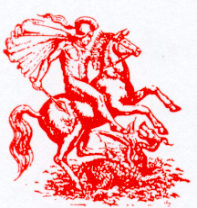 ST. GEORGE’S C of E FOUNDATION SCHOOLJOB DESCRIPTION